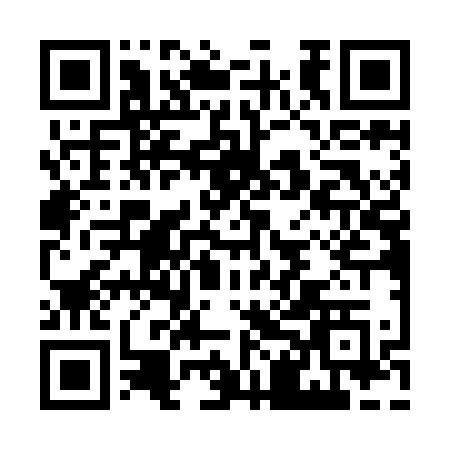 Prayer times for Copeland Crossing, Georgia, USAWed 1 May 2024 - Fri 31 May 2024High Latitude Method: Angle Based RulePrayer Calculation Method: Islamic Society of North AmericaAsar Calculation Method: ShafiPrayer times provided by https://www.salahtimes.comDateDayFajrSunriseDhuhrAsrMaghribIsha1Wed5:336:491:375:218:269:432Thu5:316:481:375:218:279:443Fri5:306:471:375:218:289:454Sat5:296:461:375:228:289:465Sun5:286:451:375:228:299:476Mon5:266:441:375:228:309:487Tue5:256:431:375:228:319:498Wed5:246:421:375:228:329:509Thu5:236:411:375:228:329:5110Fri5:226:411:375:228:339:5211Sat5:216:401:375:228:349:5312Sun5:206:391:375:228:359:5413Mon5:196:381:375:228:369:5514Tue5:186:371:375:238:369:5615Wed5:176:371:375:238:379:5716Thu5:166:361:375:238:389:5817Fri5:156:351:375:238:399:5918Sat5:146:341:375:238:3910:0019Sun5:136:341:375:238:4010:0120Mon5:126:331:375:238:4110:0221Tue5:116:331:375:248:4210:0322Wed5:106:321:375:248:4210:0423Thu5:096:311:375:248:4310:0524Fri5:096:311:375:248:4410:0625Sat5:086:301:375:248:4510:0726Sun5:076:301:375:248:4510:0827Mon5:076:301:385:248:4610:0928Tue5:066:291:385:258:4710:1029Wed5:056:291:385:258:4710:1130Thu5:056:281:385:258:4810:1231Fri5:046:281:385:258:4810:12